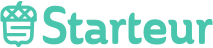 Meeting MinutesAGENDAMINUTESACTION ITEMSMeeting Type Team & SponsorMeeting Number25Date & Time16 February 2016 Venue SOE GSR 2-14Secretary Chor YiAttendeesTan Kia YongLoh Chung KitJeon Je MinChor Yi Rusydi No.Agenda 1Presentation Rehearsal & Updates No.Agenda Discussion1Presentation Rehearsal  Team rehearsed presentation and found some errors in presentation slides, e.g. schedule & risk managementChor Yi will make the necessary edits and upload latest version of slides by 3pm tomorrow. In addition, team went through demo for presentation and found some parts to smoothen as well. Kia Yong & Chung Kit will be working on them. 
JJ has identified some parts which he want to improve for the UI and will be working on them. 
Team to meet in the afternoon to rehearse presentation again . TaskDue Date  In-chargeEdits17 Feb Chor Yi Integration & Demo17 FebKia Yong & Chung Kit & JJ